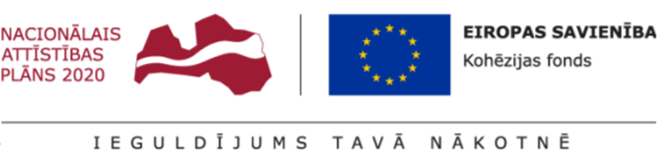 Iepirkumu komisija izveidota arSIA “Cesvaines siltums”valdes locekļa Aivara Baiera2018.gada 05.septembra rīkojumu Nr.1-4-1-1Apstiprināts2019.gada 17. maija  iepirkumu komisijas sēdē(protokols Nr.2)“Siltumtrases izbūve Cesvainē” Identifikācijas numurs: 2019/05-1Cesvaine, 20191. VISPĀRĪGĀ INFORMĀCIJA PAR IEPIRKUMUIepirkuma procedūra tiek rīkota saskaņā ar Iepirkumu uzraudzības biroja “Iepirkumu vadlīnijām Sabiedrisko pakalpojumu sniedzējiem” (08.05.2017. redakcija, https://www.iub.gov.lv/sites/default/files/upload/Vadlinijas_SPS_20170508.pdf) (turpmāk – Vadlīnijas) un nolikumā noteiktajām prasībām.Iepirkums tiek veikts projekta "Siltumtīklu izbūve Cesvainē" realizācijas ietvaros  (projekta iesniegums Nr. 4.3.1.0/18/A/032)  Iepirkuma identifikācijas numurs: 2019/05-1Pasūtītājs: SIA “Cesvaines siltums” Reģistrācijas Nr. 45403006595, Juridiskā adrese: Veidenbauma iela 18, Cesvaine, Cesvaines novads, LV-4871.Kontaktpersona: SIA “Cesvaines siltums” valdes loceklis Aivars Baiers, tālr.: +371 64852845, e-pasts: cs@cesvaine.lv.IEPIRKUMA PRIEKŠMETA APRAKSTS UN APJOMSIepirkuma priekšmets: siltumtrases izbūve Cesvainē, Cesvaines novadāOBJEKTA APSKATEPasūtītājs 2019. gada 24.maijā plkst. 11.00, Veidenbauma ielā 18, Cesvainē, Cesvaines novadā, rīko ieinteresēto piegādātāju sanāksmi un Būvobjektu apskati, kurā sniedz papildus informāciju un atbild uz sanāksmes laikā uzdotajiem jautājumiem. Ne vēlāk kā vienu darba dienu iepriekš lūdzam informēt par savu dalību ieinteresēto piegādātāju sapulcē sūtot e-pastu iepirkuma procedūras kontaktpersonai. Tiks uzskatīts, ka Pretendents ir rūpīgi iepazinies ar visu tehniskā projekta dokumentāciju, būvdarbu apjomu sarakstiem, norādījumiem par to aizpildīšanu, iepirkuma procedūras nolikumu un apsekojis būvlaukumu dabā.Pēc Piegādātāja lūguma var tikt rīkota atkārtota objekta apskate, ja tas nevar ierasties iepriekš minētajā laikā. Lūgumu nodrošināt objekta apskati citā laikā Piegādātājs iesniedz Pasūtītājam rakstveidā ne vēlāk kā 1 (vienu) darba dienu pirms vēlamā apskates laika.LĪGUMA IZPILDES VIETA UN LAIKSBūvdarbu izpildes vieta: Brīvības, Veidenbauma, Madonas ielas, Cesvaine, Cesvaines novads. Līguma izpildes termiņš: ne vēlāk kā līdz 2019.gada 31.oktobrimPIEDĀVĀJUMU  IESNIEGŠANAS VIETA, DATUMS, LAIKS UN KĀRTĪBAPiedāvājums jāiesniedz Pasūtītājam ne vēlāk kā līdz 2019.gada 6.jūnijā, plkst. 12.00, Veidenbauma iela 18, Cesvaine, Cesvaines novads, LV-4871, personīgi (darba dienās no plkst. 08:00 līdz 12:00) vai atsūtot pa pastu.Pa pastu sūtītais piedāvājums tiek uzskatīts par iesniegtu noteiktajā termiņā, ja tas ir saņemts līdz piedāvājumu iesniegšanai noteiktā termiņa beigām Visi pēc nolikuma 6.1.punktā noteiktā termiņa saņemtie piedāvājumi vai kuru ārējais iepakojums nenodrošina to, lai Piedāvājumā iekļautā informācija nebūtu pieejama līdz to atvēršanai, netiks pieņemti un, neizskatot tos, tie neatvērti tiks nosūtīti vai atdoti atpakaļ iesniedzējam ar atzīmi “Iepakojums ir bojāts” un/vai „Saņemts pēc iesniegšanas termiņa” norādot saņemšanas datumu un laiku PAPILDUS INFORMĀCIJAS PIEPRASĪŠANA UN SNIEGŠANAPapildus informāciju par iepirkuma procedūru var pieprasīt rakstiskā veidā latviešu valodā nosūtot pa pastu uz Veidenbauma iela 18, Cesvaine, Cesvaines novads, LV-4871, vai e-pastu: cs@cesvaine.lv. Ja piegādātājs ir laikus pieprasījis papildu informāciju par iepirkuma procedūras dokumentos iekļautajām prasībām, Iepirkumu komisija to sniedz piecu darbdienu laikā, bet ne vēlāk kā sešas dienas pirms pieteikumu un piedāvājumu iesniegšanas termiņa beigām.Jebkura papildu informācija, kas tiks sniegta saistībā ar šo iepirkuma procedūru, tiks publicēta Cesvaines novada domes mājas lapā  www.cesvaine.lv pie šī iepirkuma. Ieinteresētajam piegādātājam ir pienākums sekot līdzi publicētajai informācijai. Iepirkumu komisija nav atbildīga par to, ja kāda ieinteresētā persona nav iepazinusies ar informāciju, kam ir nodrošināta brīva un tieša elektroniskā pieeja. PRASĪBAS PIETEIKUMA NOFORMĒJUMAM UN IESNIEGŠANAIVisi iesniedzamie dokumenti, t.sk. kopijas, ir jānoformē atbilstoši Dokumentu juridiskā spēka likuma un Ministru kabineta 2018.gada 4.septembra noteikumu Nr.558 „Dokumentu izstrādāšanas un noformēšanas kārtība” prasībām. Ja piedāvājumā tiek iekļauts dokuments vai tā atvasinājums svešvalodā, tam ir jāpievieno dokumenta tulkojums latviešu valodā. Par tulkojuma atbilstību dokumenta oriģinālam ir atbildīgs pretendents. Ja tulkojums latviešu valodā nav iesniegts, iepirkumu komisija uzskata, ka attiecīgais dokuments nav iesniegts.Iesniedzot piedāvājumu, pretendents ir tiesīgs visu iesniegto dokumentu atvasinājumu un tulkojumu pareizību apliecināt ar vienu apliecinājumu, dokumentu kopuma pēdējā lapā , ja tie ir cauršūti vai cauraukloti.Piedāvājumu un tam pievienotos dokumentus paraksta tā likumiskais pārstāvis. Dokumentu kopijas iesniedzamas normatīvajos tiesību aktos noteiktā kārtībā apliecinātas.Dokumentus, kas attiecas tikai uz atsevišķu piegādātāju apvienības dalībnieku, piesaistīto personu vai apakšuzņēmēju, paraksta, kā arī dokumentu atvasinājumus apliecina attiecīgais piegādātāju apvienības dalībnieks, piesaistītā persona vai apakšuzņēmējsPiegādātājs sagatavo 1 (vienu) piedāvājuma dokumentu oriģinālu ar atzīmi “ORIĢINĀLS” un 1 (vienu) kopiju ar atzīmi “KOPIJA”.Piedāvājumu iesniedz slēgtā, necaurspīdīgā iepakojumā (aploksnē, kastē vai citā šim mērķim derīgā iepakojumā) ar sekojoša satura norādi Uz iepakojuma jānorāda šāda informācija:7.9.1. Pretendenta nosaukums un juridiskā adrese7.9.2. Pasūtītāja nosaukums un juridiskā adrese: SIA “Cesvaines siltums”, Veidenbauma iela 18, Cesvaine, Cesvaines novads, LV-4871;7.9.3. Atzīme: Piedāvājums iepirkuma procedūrai “Siltumtrases izbūve Cesvainē”, identifikācijas Nr. 2019/05-1.7.9.4. Norāde: “Neatvērt līdz 2019.gada 6.jūnija plkst. 12.00”.Katram Piedāvājuma eksemplāram (gan oriģinālam, gan kopijai) jābūt ar secīgi numurētām lapām,  ar pievienotu satura rādītāju, caurauklotam (cauršūtam) tā, lai nebūtu iespējams nomainīt lapas un uz pēdējās lapas aizmugures, cauršūšanai izmantojamais diegs vai auklas gali nostiprināmi ar pārlīmētu papīru, uz kura norādāms cauršūto lapu skaits, datums, paraksttiesīgās vai pilnvarotās personas paraksts, paraksta atšifrējums Piedāvājumu paraksta likumiskais pārstāvis vai pilnvarotā persona (pievienojot pilnvaru vai tās kopiju). Ja nav norādīta persona, kura pārstāv piegādātāju apvienību iepirkumā, tad visi piegādātāju apvienības dalībnieki paraksta pieteikumu un tam pievienotos dokumentus, kuras tas nepieciešams.Piegādātājs ir tiesīgs iesniegt tikai vienu PiedāvājumuPAPILDUS INFORMĀCIJAS PIEPRASĪŠANA UN SNIEGŠANAPapildus informāciju par iepirkuma procedūru var pieprasīt rakstiskā veidā latviešu valodā nosūtot pa pastu uz Veidenbauma iela 18, Cesvaine, Cesvaines novads, LV-4871, vai e-pastu: cs@cesvaine.lv. Pasūtītājs papildu informāciju sniedz  5 (piecu) darbdienu laikā, bet ne vēlāk kā 6 (sešas) dienas pirms piedāvājumu iesniegšanas termiņa beigām. Pieprasot papildus informāciju, tās pieprasītājam jāņem vērā šajā punktā noteiktie termiņi, pēc kuriem Pasūtītājs nav tiesīgs sniegt papildus informāciju par Nolikumu.Vienlaicīgi ar atbilžu publicēšanu Cesvaines novada mājaslapā internetā, iepirkumu komisija jautājumu iesniegušajam piegādātājam atbildes sniedz arī, nosūtot vēstuli uz tā norādīto faksu vai e-pastu. Jebkura papildu informācija, kas tiks sniegta saistībā ar šo iepirkuma procedūru, tiks publicēta Cesvaines novada mājas lapā. Ieinteresētajam piegādātājam ir pienākums sekot līdzi publicētajai informācijai. Ar brīdi, kad informācija ievietota mājas lapā, uzskatāms, ka ieinteresētie piegādātāji ir saņēmuši papildu informāciju par iepirkumu.Iepirkuma komisija nav atbildīga par to, ja kāda ieinteresētā persona nav iepazinusies ar informāciju, kam ir nodrošināta brīva un tieša elektroniskā pieeja.PIEDĀVĀJUMA NODROŠINĀJUMSPiedāvājuma nodrošinājums: EUR 3000 (trīs tūkstoši euro 00 centi) Piedāvājuma nodrošinājums drīkst būt:bankas garantija;apdrošināšanas sabiedrības izsniegta polise par piedāvājuma nodrošinājuma summu;naudas summas iemaksa LV45UNLA0055000879370. Maksājumā jābūt norādēm uz iepirkuma procedūras nosaukumu, tā identifikācijas numuru un piedāvājuma nodrošinājuma termiņu. Gadījumā, ja maksātājs nav Piegādātājs, tad obligāti norādāms pretendenta nosaukums, reģistrācijas numurs un iepirkuma procedūras identifikācijas Nr.Par iemaksātu piedāvājuma nodrošinājumu tiks atzīts tikai tāds maksājums, kas līdz piedāvājumu atvēršanas brīdim ir ienācis Pasūtītāja norādītajā norēķinu kontā. Piedāvājuma nodrošinājums jābūt spēkā vismaz 6 (seši) kalendārie mēneši, no piedāvājumu iesniegšanas pēdējās dienasBez piedāvājuma nodrošinājuma piedāvājums netiek izskatīts. Piedāvājuma nodrošinājumi, kas neatbilst nolikuma prasībām, tiek noraidīti un pretendenta piedāvājums netiek izskatīts; Ja pretendents ir personu apvienība, tad piedāvājuma nodrošinājumam jābūt noformētam tā, ka tas attiecas uz visiem pretendenta dalībniekiem (pretendenta nosaukumam piedāvājuma nodrošinājuma dokumentā jābūt tādam pašam kā pretendenta nosaukumam piedāvājumā).Ne vēlāk kā 10 (desmit) darba dienas pirms piedāvājuma nodrošinājuma spēkā esamības termiņa beigām pasūtītājs var rakstiski lūgt, lai pretendents pagarina piedāvājuma nodrošinājuma termiņu, Ja pasūtītājs ir paziņojis pretendentiem par piedāvājumu iesniegšanas termiņa pagarinājumu, pretendenti 5 (piecu) darba dienu laikā nosūta pasūtītājam rakstisku apliecinājumu, kurā noteikts, ka piedāvājuma nodrošinājuma termiņš pagarināts līdz Pasūtītāja noteiktajam termiņam.Nodrošinājuma devējs – banka vai apdrošināšanas sabiedrība izmaksā Pasūtītājam piedāvājuma nodrošinājuma summu, ja:9.7.1. Pretendents atsauc savu piedāvājumu laikā, kamēr ir spēkā piedāvājuma nodrošinājums,9.7.2. Pretendents, kuram piešķirtas iepirkuma līguma slēgšanas tiesības, Pasūtītāja noteiktajā termiņā nav iesniedzis tam iepirkuma procedūras dokumentos un iepirkuma līgumā paredzēto saistību izpildes nodrošinājumu vai atsakās noslēgt līgumu. 9.7.3. Pretendents, kuram piešķirtas iepirkuma līguma slēgšanas tiesības, neparaksta iepirkuma līgumu pasūtītāja noteiktajā termiņā.9.8.   Piedāvājuma nodrošinājumam ir jāstājas spēkā ne vēlāk kā Nolikuma 6.1. punktā noteiktajā piedāvājuma iesniegšanas pēdējā dienā. Piedāvājuma nodrošinājumam ir jābūt spēkā līdz īsākajam no šādiem termiņiem:9.8.1. piedāvājuma nodrošinājuma spēkā esamības termiņa beigām;9.8.2. 	līdz dienai, kad pretendents, kurš ir noslēdzis iepirkuma līgumus par būvniecības darbu veikšanu, saskaņā ar iepirkuma līguma noteikumiem iesniedz beznosacījumu līguma izpildes nodrošinājumu;9.8.3.	līdz iepirkuma līguma par būvniecības darbu veikšanu noslēgšanai, pretendentiem, ar kuriem netiek slēgts iepirkuma līgums.9.9. .Piedāvājuma nodrošinājumu Pasūtītājs atdod pretendentiem šādā kārtībā:9.9.1. pretendentam, ar kuru Pasūtītājs ir noslēdzis iepirkuma līgumu par būvniecības darbu veikšanu un pēc līguma izpildes nodrošinājuma iesniegšanas;9.9.2. pārējiem pretendentiem – pēc piedāvājuma nodrošinājuma spēkā esamības termiņa beigām vai pēc iepirkuma līguma par būvniecības darbu veikšanu noslēgšanas atkarībā no tā, kurš no gadījumiem iestājas pirmais.9.10. Iesniedzot piedāvājuma ndorošinājumu, ir jāņem vērā šadi noteikumi:9.10.1. Prasības un strīdi, kas saistīti ar šo garantiju, izskatāmi Latvijas Republikas tiesā saskaņā ar Latvijas Republikas normatīvajiem aktiem;9.10.2. apdrošināšanas prēmijai pilnībā ir jābūt samaksātai uz piedāvājuma iesniegšanas brīdi, ja iesniedz apdrošināšanas akciju sabiedrības nodrošinājumu9.10.3. Pasūtītājam nav jāpieprasa piedāvājuma nodrošinājuma summa no Pretendenta pirms prasības iesniegšanas garantijas devējam (bankai vai apdrošināšanas akciju sabiedrībai)PRASĪBAS PRETENDENTIEM Uz Pretendentiem (t.sk., tā piesaistītajiem apakšuzņēmējiem kura veicamo būvdarbu vai sniedzamo pakalpojumu vērtība ir vismaz 10 procenti), piegādātāju apvienību (t.sk. tās biedriem) neattiecas Sabiedrisko pakalpojumu sniedzēju iepirkuma likuma 48.panta 1.daļas 2.,3.,4 un 8 apakšpunkta nosacījumi noteiktie izslēgšanas gadījumi.Pretendents ir reģistrēts, licencēts un/vai sertificēts atbilstoši attiecīgās valsts normatīvo aktu prasībām, lai būtu tiesīgs veikt līgumā paredzētos darbus. Uz kandidāta norādīto personu, uz kuras iespējām kandidāts balstās, lai apliecinātu, ka tā kvalifikācija atbilst paziņojumā par līgumu vai iepirkuma procedūras dokumentos noteiktajām prasībām, ir attiecināmi SPSIL 48.panta pirmās daļas 2., 3., 4., 8.punktā minētie nosacījumi.Pretendenta finanšu apgrozījums iepriekšējos 3 (trīs) gados (2016.,2017. un 2018. gadā) katru gadu atsevišķi ir vismaz EUR 300 000. Attiecībā uz pretendentiem, kas savu darbību tirgū uzsākuši vēlāk, finanšu apgrozījums nostrādātajā periodā ir vismaz EUR 300 000 EUR. Pretendents iepriekšējo 5 (piecu) gadu laikā (2014., 2015., 2016., 2017., 2018. gadā) ir sekmīgi īstenojis vismaz 2 (divus) objektus, t.i., veicis siltumtrases pārbūves un/vai izbūves darbus un no kuriem vismaz vienā objektā izbūvētās/pārbūvētās siltumtrases garums ir 500 metri Ja piedāvājumu iesniedz personu apvienība, tad vismaz vienam no visiem personu apvienības dalībniekiem ir jābūt nolikuma 10.5. punkta prasībām atbilstošai pieredzei. Piegādātājs var balstīties uz citu personu tehniskajām un profesionālajām iespējām, ja tas ir nepieciešams konkrētā iepirkuma līguma izpildei, neatkarīgi no savstarpējo attiecību tiesiskā rakstura.  Piegādātājs, lai apliecinātu profesionālo pieredzi vai pasūtītāja prasībām atbilstoša personāla pieejamību, var balstīties uz citu personu iespējām tikai tad, ja šīs personas veiks būvdarbus vai sniegs pakalpojumus, kuru izpildei attiecīgās spējas ir nepieciešamas. Ja pretendents Līguma izpildē paredz apakšuzņēmēju piesaisti, piedāvājumā norāda sekojošas ziņas par visiem apakšuzņēmējiem : nosaukumu, reģistrācijas numuru, pārstāvēt tiesīgo personu un kontaktinformāciju, kā arī līguma daļu un sniedzamo pakalpojumu vērtību procentos no kopējās līgumcenas. Pretendents norāda visus tos apakšuzņēmējus (t.sk. apakšuzņēmēja apakšuzņēmējus), kuriem nododamo darbu vērtība ir 10% no pretendenta piedāvātās kopējās iepirkuma līguma vērtības vai lielāka, un katram šādam apakšuzņēmējam izpildei nododamo iepirkuma līguma daļu, t.sk., arī tos apakšuzņēmējus, kuru veicamo darbu vērtība ir zem 10% no kopējās iepirkuma līguma vērtībasPretendentam ir jābūt pieejamiem darbu izpildei vajadzīgajiem materiālajiem, finanšu, darbaspēka un citiem resursiem, lai kvalitatīvi, noteiktajā termiņā izpildītu visu paredzamo līgumu.Pretendentam jāspēj nodrošināt atbilstoši speciālisti, kas nodrošina iepirkuma līguma izpildi, t.sk.:atbildīgais būvdarbu vadītājs, kuram ir spēkā esošs sertifikāts siltumapgādes un ventilācijas sistēmu būvdarbu vadīšanā un kurš iepriekšējo 5 (piecu) gadu laikā (2014., 2015., 2016., 2017., 2018. gadā), kā atbildīgais būvdarbu vadītājs, vadījis vismaz 2 (divu) objektu būvdarbus , t.i.,  siltumtrases pārbūves un/vai izbūves darbus un no kuriem vismaz vienā objektā izbūvētās un/vai pārbūvētās siltumtrases garums ir vismaz 500 metrimetinātājs, kuram ir nepieciešamā kvalifikācija -  atbilstošs sertifikāts, kas apliecina, ka metinātājs ir attestēts veikt projektā paredzētos metināšanas darbus. (Metinātāju skaits atbilstoši piedāvātajam darbu apjomam)atbildīgais par darba aizsardzību.IESNIEDZAMIE DOKUMENTIAizpildīta Piedāvājuma vēstule saskaņā ar nolikuma pielikumā Nr.2 pievienoto formu.Ja dokumentus parakstījusī persona komersantam nav norādīta Latvijas Republikas Uzņēmumu reģistrā, tad piedāvājumā ir jāiekļauj attiecīga dokumenta kopija, kas apliecina tiesības pārstāvēt konkrēto personu, kurā, cita starpā, ietverts pilnvarojuma apjoms.Pretendenta sagatavots apliecinājums un rakstisks aprēķins par finanšu apgrozījuma veidošanos, par iepriekšējiem 5  gadiem (pievienojot gada pārskatu peļņas vai zaudējuma aprēķina kopijas. Ja pretendents ir personu apvienība, tad to personu apvienības dalībnieku kopējam finanšu apgrozījumam, kuri būs finansiāli atbildīgi par Līguma saistību izpildi un uz kuru finansiālajām spējām Pretendents balstās, katru gadu jābūt ne mazākam kā nolikuma 10.4.punktā noteiktajam finanšu apgrozījumam . Pretendenti, kuri ir dibināti vēlāk, iesniedz informāciju par finanšu apgrozījumu par nostrādāto laika perioduPretendenta pieredzes apraksts atbilstoši Nolikuma 3 pielikumā pievienotajai formai klāt pievienojot vismaz 2 (divas) atsauksmes. Plānoto speciālistu saraksts atbilstoši  Nolikuma 4. pielikumā pievienotajai formai, to  kompetenci apliecinoša dokumenta (sertifikāta u.c.) kopijas un katra speciālista apliecinājums  (izmantot 4.pielikuma 6.punktā noteikto paraugu) par piedalīšanos būvprojekta realizācijā, tam paredzētajā pozīcijā, gadījumā, ja ar pretendentu tiks noslēgts iepirkuma līgums atbildīgā būvdarbu vadītāja profesionālās kvalifikācijas, izglītības un pieredzes apraksts , atbilstoši nolikuma 5. pielikumā pievienotajai formai. Apakšuzņēmēju saraksts atbilstoši nolikuma pielikumā Nr. 6 pievienotajai  formai un nolikuma 10.8.1. punkta noteikumiem un Apakšuzņēmēju rakstisks apliecinājumu par gatavību piedalīties iepirkuma līguma izpildē, gadījumā, ja Pretendentam tiks piešķirtas līguma slēgšanas tiesības. Ja pretendents Līguma izpildē paredz balstīties uz citu personu saimnieciskajām un finansiālajām iespējām, tad šādā gadījumā piegādātājs pierāda pasūtītājam, ka tā rīcībā būs nepieciešamie resursi, iesniedzot šo personu apliecinājumu vai vienošanos par nepieciešamo resursu nodošanu piegādātāja rīcībā. Vienošanās tekstā jānorāda kādi instrumenti, iekārtas un tehniskais aprīkojums tiek nodots piegādātājam vai būs pieejams līguma izpildei.  Piegādātājs, lai apliecinātu profesionālo pieredzi vai pasūtītāja prasībām atbilstoša personāla pieejamību, var balstīties uz citu personu iespējām tikai tad, ja šīs personas veiks būvdarbus vai sniegs pakalpojumus, kuru izpildei attiecīgās spējas ir nepieciešamas (PIL 46.panta 4.daļa).Personas, kuras apņemas nodrošināt saimnieciskās un finansiālās iespējas paredzamā līguma izpildei, uzņemas solidāru atbildību par iepirkuma līguma izpildi. Par pierādījumu kalpo personu apliecinājums vai vienošanās, vai cits līdzvērtīgs dokuments par sadarbību konkrētā līguma izpildē, norādot atbildības sadalījumu un veicamo darbu apjomu. Solidāra atbildība netiek izvirzīta uz to personu (t.sk. personu apvienības biedru/dalībnieku), ja piegādātājs balstās tikai uz tā tehniskajām un profesionālajām iespējām , kā arī uz tām personām,  (t.sk. personu apvienības biedriem/dalībniekiem), kuri nebūs finansiāli atbildīgi par līguma izpildiĀrvalstī reģistrētam pretendentam un ārvalstī reģistrētai personai, uz kuras spējām pretendents balstās nolikumā norādīto prasību izpildei, jāiesniedz attiecīgo ārvalsts kompetento iestāžu izziņas. Pasūtītājs pieņem un atzīst izziņas un dokumentus, ja tie izdoti ne agrāk kā 6 (sešus) mēnešus pirms iesniegšanas dienas, ja izziņas vai dokumenta izdevējs nav norādījis īsāku tā derīguma termiņu. tehniskais piedāvājums, kas sastāv no sekojošiem dokumentiem:izvērsts būvdarbu izpildes laika grafiks pa nedēļām, nosakot izpildāmo darbu un veicamo pasākumu sākumu, beigas, ilgumu, noslodzes laika grafiku, iekļaujot visu nepieciešamo, lai objektu noteiktajos termiņos varētu nodot ekspluatācijā (saskaņot apliecinājuma kartes būvvaldē), kā arī paredzēt laika periodus, kas nepieciešami Pasūtītāja darbībām saskaņā ar spēkā esošajiem normatīvajiem aktiem. Jāiesniedz Atbildīgā būvdarbu vadītāja dalītā laika uzskaite, ja atbildīgais darbu vadītājs nevar atrasties būvobjektā katru dienu, visā iepirkuma līguma darbības laikā.un finanšu plūsmas grafiku pa mēnešiem, norādot apgūstamo darbu veidus un finanses. Grafika sākuma punkts – līguma noslēgšanas brīdis. Pretendentam jāņem vērā iespējamie laika apstākļi, kad būvdarbu veikšana nav iespējama. Apliecinājums, ka Darbu un Darbu izpildei izmantojamo būvizstrādājumu, iekārtu, mehānismu, konstrukciju un inženierkomunikāciju garantijas termiņš būs 36 mēneši no Būvobjekta pieņemšanas ekspluatācijā ;apliecinājums, ka ir pilnībā iepazinies ar Būvprojektā norādītajām prasībām un tās izprot;apliecinājumu, ka viņam ir atbilstoša kvalifikācija un zināšanas, resursi, prasmes un iemaņas, kas nepieciešamas Darbu veikšanai, vides, veselības u.c. darba aizsardzībai, ugunsdrošības un citu drošības noteikumu ievērošanas nodrošināšanai un, ka Darbu izpildes laikā tiks izmantoti cilvēka veselībai, dzīvībai un videi nekaitīgi materiāli un izejvielas, tehnoloģijas un seku likvidēšanas metodes.Pretendenta Finanšu piedāvājums, kas sastāv no sekojošiem dokumentiem:Finanšu piedāvājumu sagatavo atbilstoši pielikumā Nr. 7 norādītajai formai, ņemot vērā Būvprojektā noteikto veicamo būvdarbu apjomu un būvdarbiem izvirzītās prasības. Ja kādā no pozīcijām vienības cenas nav norādītas, uzskatāms, ka Pretendents nav iesniedzis cenas par visu iepirkuma apjomu, kas ir pamats atzīt Pretendenta Finanšu piedāvājumu par neatbilstošu iepirkuma procedūras nolikumam, līdz ar to Pretendents izslēdzams no turpmākas dalības iepirkumā.Pretendentam Finanšu piedāvājums (darbu un materiālu daudzumu saraksts/tāmes) jāsagatavo atbilstoši Ministru kabineta 03.05.2017. noteikumiem Nr. 239 „Noteikumi par Latvijas būvnormatīvu LBN 501-17 "Būvizmaksu noteikšanas kārtība”  Aizpildītajās tāmēs (excel formā), darbu veikšanas sarakstā, jābūt ietvertām aprēķina formulām, ar precizitāti 2 (divas) zīmes aiz komata un elektroniskajā datu nesējā saglabājot visas formulas un funkcijas, kas izmantotas aprēķinos. Datnes nedrīkst būt aizsargātas ar paroli.Darbu un materiālu apjomi jāskata saistībā ar būvprojekta dokumentāciju. Pretendents ir atbildīgs par kļūdām piedāvājumā, kas radušās, nepareizi saprotot vai interpretējot būvprojektā noteiktās prasības. Visi apjomi, kuri doti būvprojektā, pretendentam ir jāpārbauda, un pēc piedāvājuma iesniegšanas pretendents nevar atsaukties uz nepilnīgu būvprojektu;Būvuzņēmējam jāievērtē, ka darbu un materiālu tāmēs norādīto darbu izpilde, izstrādājumu uzstādīšana un iekārtu montāža ietver pilnu darba ciklu līdz attiecīgās detaļas, mezgla, izstrādājuma vai iekārtas gatavībai pilnīgai ekspluatācijai, ietverot visus materiālus un izstrādājumus, kas tehnoloģiski nepieciešami attiecīgā būves elementa vai iekārtas drošai ekspluatācijai atbilstoši būvnormatīvu un ekspluatācijas noteikumu prasībām, ietverot visus nepieciešamos būvdarbus konkrēta darba izpildei Ja Darbu daudzumu sarakstā (tāmēs) ir minēti konkrēti materiālu ražotāju vai produktu nosaukumi, Būvuzņēmējs drīkst piedāvāt šiem konkrētajiem produktiem līdzvērtīgus citu ražotāju produktus, kuri kvalitātes, izpildījuma, ekspluatācijas īpašību, savietojamības un funkcionalitātes ziņā ir līdzvērtīgi vai pārāki, kā Darbu daudzumu sarakstā minētiem, kā arī atbilst tehniskam projektam. Būvuzņēmējs, kuram piešķirtas līguma slēgšanas tiesības, līdzvērtīgu materiālu pielietošanu rakstiski saskaņo ar Pasūtītāju un Būvuzraugu pirms būvdarbu izpildes. Līgumcena jānorāda EUR, un līguma cenā ir jāiekļauj :mehānismu, materiālu izmaksas, darba spēka izmaksas, transporta, piegādes, montāžas un uzstādīšanas izmaksas, nepieciešamo palīgdarbu izmaksas, iekārtu / ierīču palaišanas / testēšanas / pārbaužu izmaksas, tehnikas un nepieciešamo palīgierīču izmantošanas izmaksas, būvgružu aizvākšanas un noglabāšanas izmaksas, izdevumi izpilddokumentācijas sagatavošanai un uzmērījumu veikšanai visi nodokļi, obligātie maksājumi, nodevas un maksājumi, kas ir saistoši pretendentam, lai nodrošinātu kvalitatīvu Būvdarbu izpildi, kā arī visi riski, tajā skaitā iespējamie sadārdzinājumi, izņemot PVN;Tāpat jāiekļauj materiālu, darba spēka un mehānisku izmaksas, kas ir vajadzīgi konkrētā darba veikšanai bet nav iekļautas būvdarbu apjomos, kā arī būvuzņēmējam ir pienākums par saviem līdzekļiem apdrošināt visus iespējamos riskus, tai skaitā pret trešajām personām, kas var būt saistīti ar būvdarbu izpildi un kvalitāti būvtāfeļu ierīkošanas izmaksasPretendenta piedāvātās vienību cenas nedrīkst palielināties visā iepirkuma līguma izpildes laikā.Līguma izpildes laikā netiek pieļauta līgumcenas maiņa, pamatojoties uz izmaksu pieaugumu (inflāciju).Pēc pretendenta izvēles Eiropas vienotais iepirkuma procedūras dokumentsPretendents ir tiesīgs iesniegt Eiropas vienoto iepirkuma procedūras dokumentu kā sākotnējo pierādījumu atbilstībai iepirkuma nolikumā noteiktajām pretendentu atlases prasībām. Eiropas vienotais iepirkuma procedūras dokuments ir pieejams aizpildīšanai Iepirkumu uzraudzības biroja tīmekļa vietnē: https://ec.europa.eu/growth/toolsdatabases/espd/filter?lang=lvPasūtītājs pieņem Eiropas vienoto iepirkuma procedūras dokumentu kā sākotnējo pierādījumu atbilstībai paziņojumā par līgumu vai Iepirkuma dokumentos noteiktajām pretendentu atlases prasībām.Ja piegādātājs izvēlējies iesniegt Eiropas vienoto iepirkuma procedūras dokumentu, lai apliecinātu, ka tas atbilst paziņojumā par līgumu vai Iepirkuma dokumentos noteiktajām pretendentu atlases prasībām, tas iesniedz šo dokumentu arī par katru personu, uz kuras iespējām tas balstās, lai apliecinātu, ka tā kvalifikācija atbilst paziņojumā par līgumu vai iepirkuma procedūras dokumentos noteiktajām prasībām.Piegādātāju apvienība iesniedz atsevišķu Eiropas vienoto iepirkuma procedūras dokumentu par katru tās dalībnieku.Pretendents ir tiesīgs neiesniegt piedāvājumā sākotnēji visus Pasūtītāja nolikumā pieprasītos dokumentus, ja tas apliecina savu atbilstību ar Eiropas vienoto iepirkuma procedūras dokumentu.Piegādātājs var pasūtītājam iesniegt Eiropas vienoto iepirkuma procedūras dokumentu, kas ir bijis iesniegts citā iepirkuma procedūrā, ja apliecina, ka tajā iekļautā informācija ir pareiza.Pasūtītājam jebkurā Iepirkuma stadijā ir tiesības prasīt, lai pretendents iesniedz visus vai daļu no dokumentiem, kas apliecina atbilstību paziņojumā par līgumu vai iepirkuma dokumentos noteiktajām pretendentu atlases prasībām. Pasūtītājs nepieprasa tādus dokumentus un informāciju, kas ir tā rīcībā vai ir pieejama publiskās datubāzēs.PIEDĀVĀJUMA DERĪGUMA TERMIŅŠPretendenta iesniegtais piedāvājums ir derīgs, t.i., saistošs iesniedzējam ne mazāk kā 6 (seši) kalendārie mēneši, skaitot no piedāvājumu iesniegšanas pēdējās dienas. PIEDĀVĀJUMU ATVĒRŠANAPasūtītājs atver iesniegtos piedāvājumus tūlīt pēc piedāvājumu iesniegšanas termiņa beigām iepirkuma procedūras dokumentos norādītajā vietā un laikā. Piedāvājumu atvēršana ir atklāta. Piedāvājumus atver to iesniegšanas secībā, nosaucot pretendentu, piedāvājuma iesniegšanas laiku un piedāvāto cenu. Pēc piedāvājumu atvēršanas sanāksmes dalībnieka pieprasījuma pasūtītājs uzrāda finanšu piedāvājumu, kurā atbilstoši pieprasītajai finanšu piedāvājuma formai norādīta piedāvātā cena.Pēc piedāvājumu atvēršanas iepirkuma komisija slēgtās sēdēs veic piedāvājumu vērtēšanu.PIEDĀVĀJUMA VĒRTĒŠANAS UN IZVĒLES KRITĒRIJIIepirkuma komisija piedāvājumus izvērtē slēgtā sēdē. Iepirkuma komisija pārbauda piedāvājumu atbilstību un pretendentu atbilstību kvalifikācijas prasībām un izvēlas piedāvājumu saskaņā ar noteikto piedāvājuma izvērtēšanas kritēriju. Iepirkuma komisija ir tiesīga pretendentu kvalifikācijas atbilstības pārbaudi veikt tikai tam pretendentam, kuram būtu piešķiramas iepirkuma līguma slēgšanas tiesības.Piedāvājuma izvēles kritērijs – piedāvājums ar viszemāko cenu.Ja piedāvājuma nodrošinājums nav ietverts pretendenta piedāvājumā vai neatbilst nolikumā noteiktajām prasībām, pretendenta piedāvājums tiek noraidīts.Lai izvērtētu, kurš no piedāvājumiem ir ar zemāko cenu, iepirkumu komisija pārbauda visus piedāvājumus, vai kādā nav aritmētisko kļūdu vai citu acīmredzamu pārrakstīšanās kļūdu. Ja piedāvājumā ir konstatētas aritmētiskās kļūdas, komisija tās labo visās ailēs un pozīcijās, kurās kļūdas ir konstatētas.Ja konstatēta neatbilstība starp vienības cenu un piedāvājuma cenu, kas iegūta sareizinot vienības cenu ar apjomu vai attiecīgi summējot cenas, tad noteicošā ir norādītā mazākās vienības cena.Ja ir konstatētas aritmētiskās kļūdas vai acīmredzamas pārrakstīšanās kļūdas, komisija par to paziņo attiecīgajam pretendentam. Ja pretendents nepiekrīt kļūdu labojumiem, viņam nekavējoties ir jāsniedz skaidrojums par iemesliem. Iepirkumu komisija var atkārtoti labot aritmētiskās kļūdas vai acīmredzamas pārrakstīšanās kļūdas, ja uzskata, ka tas ir nepieciešams. Novērtējot un salīdzinot piedāvājumus, kuros bijušas aritmētiskas kļūdas vai citas acīmredzamas pārrakstīšanās kļūdas, komisija ņem vērā tikai atbilstoši nolikuma un aritmētikas noteikumiem izlabotās cenas.Pēc tam iepirkumu komisija sakārto pretendentus pēc piedāvātās līgumcenas, sākot ar pretendentu, kurš ir piedāvājis lētāko piedāvājumu;Ja piedāvājumu ir iesniedzis tikai viens pretendents, iepirkumu komisija izvērtē, vai izvirzītās pretendentu atlases prasības ir objektīvas un samērīgas.Iepirkumu komisija pretendenta atbilstību un spējas izpildīt Darbus vērtē no piedāvājumā iekļautās, skaidrotās un citur iegūtās informācijas un uzskata, ka pretendents paredzamā līguma Darbus ir plānojis veikt atbilstoši piedāvājumā norādītajam.Iepirkumu komisija pārbauda piedāvājumu atbilstību iepirkuma dokumentos noteiktajām prasībām un līguma izpildē vajadzīgo prasību līmenim, pārbauda, vai piedāvājuma līgumcenā ir iekļautas visas paredzamās izmaksas.Ja piedāvājums nav atbilstošs iepirkuma dokumentos noradīto un līguma izpildē vajadzīgo prasību līmenim vai arī pretendents paredz samazināt vai papildināt veicamos darbus, vai ir neatļauti grozījis dotās formas, vai piedāvājums neietver sarakstes laikā publicētos precizējumus, vai piedāvājums neietver visas paredzamās izmaksas, iepirkumu komisija var pieņemt lēmumu par piedāvājuma noraidīšanu, vērtējot attiecīgo neatbilstību pēc būtības.Ja iepirkumu komisija uzdod jautājumus par piedāvājumu vai plānoto līguma izpildi un pretendents ar piedāvājumu vai atbildēm uz iepirkumu komisijas uzdotajiem jautājumiem nepierāda spēju Līguma izpildes laikā nodrošināt iepirkuma dokumentos noteikto prasību izpildi vai nepierāda spēju izpildīt Darbus, iepirkumu komisija pieņem lēmumu par pretendenta noraidīšanu.Ja iepirkuma komisija konstatē, ka Pretendenta piedāvājums ir nepamatoti lēts, tas tiek noraidīts. Ja iepirkuma komisija Pretendenta piedāvājumu uzskata par nepamatoti lētu, iepirkuma komisija pirms šāda piedāvājuma iespējamās noraidīšanas rakstveidā pieprasa no Pretendenta detalizētu paskaidrojumu par būtiskiem piedāvājuma nosacījumiem, kā arī ļauj Pretendentam iesniegt pierādījumus, kurus tas uzskata par nepieciešamiem, dodot saprātīgu termiņu paskaidrojuma un pierādījumu iesniegšanai. Pretendenta piedāvājums tiek noraidīts tikai gadījumā, ja Pretendents nav varējis norādīt tehnoloģijas, tehniskos risinājumus, tirgus apstākļus, preces īpašības vai citus objektīvus pierādījumus, kas ļauj piedāvāt tik lētu cenu.Ja vērtējamais piedāvājums būtiski pārsniedz pasūtītāja plānoto līgumcenu, iepirkumu komisija vērtē, vai vērtējamais piedāvājums nav nepamatoti dārgs.Iepirkumu komisija pārbauda pretendenta kvalifikācijas atbilstību iepirkuma dokumentos izvirzītajām atlases prasībām.Ja pretendents neatbilst iepirkuma dokumentos noteiktajām atlases prasībām, iepirkumu komisija pieņem lēmumu par attiecīgā pretendenta piedāvājuma noraidīšanu. Iepirkumu komisija pārbauda, vai piedāvājumi ir noformēti atbilstoši iepirkuma dokumentos izvirzītajām prasībām un vai ir iesniegti visi prasītie dokumenti.Ja dokumenti nav noformēti atbilstoši iepirkuma dokumentos izvirzītajām prasībām vai nav iesniegti visi prasītie dokumenti, vai arī iesniegtais vai piedāvājumā iekļautais dokuments nesatur prasīto informāciju, iepirkumu komisija var pieņemt lēmumu par piedāvājuma noraidīšanu, vērtējot attiecīgo neatbilstību pēc būtības.Dokumentu oriģināla un kopijas eksemplāros iekļautās informācijas nesakritību gadījumā par pareizu tiek uzskatīta oriģināla eksemplārā iekļautā informācija.Ja pasūtītāja plānotā līgumcena vai attiecīgi pieejamie finanšu līdzekļi ir mazāki par vērtējamā piedāvājuma piedāvāto līgumcenu, iepirkumu komisija var pieņemt lēmumu par iepirkuma pārtraukšanu. Šādu lēmumu iepirkumu komisija var pieņemt arī citu objektīvi pamatotu iemeslu dēļ.Ja iepirkumu komisija piedāvājumu atzīst par neatbilstošu kādai no iepirkuma dokumentos izvirzītajām prasībām un pieņem lēmumu par noraidīšanu, tā piedāvājumu turpmāk nevērtē. Ja pretendents atsauc piedāvājumu, iepirkumu komisija viņa piedāvājumu turpmāk nevērtē.Ja iepirkumu komisija vērtēto piedāvājumu ar zemāko cenu noraida kā neatbilstošu kādai no iepirkuma procedūras dokumentos noteiktajām prasībām, tā sāk vērtēt piedāvājumu ar nākošo zemāko cenu.Pasūtītājam ir tiesības neizvēlēties nevienu piedāvājumu, gadījumā, ja Pretendentu piedāvājumi neatbilst Pasūtītāja finansiālajam iespējām.Pirms iepirkuma līguma parakstīšanas, Pasūtītājs netiek ierobežots pārbaudīt, vai izvēlētais pretendents neatbilst kādam no  SPSIL 48.panta 2.punktā, 3.punktā, 4.punktā un 8.punktā norādītajiem izslēgšanas gadījumiem, t.sk, tiek pārbaudīts arī norādītais apakšuzņēmējs, kura veicamo būvdarbu vai sniedzamo pakalpojumu vērtība ir vismaz 10 procenti no kopējās būvdarbu, pakalpojuma vai piegādes līguma vērtības, kā arī pretendenta norādītā persona, uz kuras iespējām pretendents balstās, lai apliecinātu, ka tā kvalifikācija atbilst paziņojumā par līgumu vai iepirkuma procedūras dokumentos noteiktajām prasībām. Pārbaudot, izslēgšanas nosacījumus, pasūtītājs rīkojas, ievērojot SPSIL 48.panta ceturtās daļas 2.punkta, sestās daļas, septītās daļas, astotās daļas, devītās daļas, desmitās daļas, vienpadsmitās daļas, divpadsmitās daļas, trīspadsmitās daļas 1. un 2.punkta, piecpadsmitās daļas 2.punkta un sešpadsmitās daļas regulējumu.Lēmuma paziņošana:Pieņemto lēmumu par līguma tiesību slēgšanas tiesību piešķiršanu iepirkumu komisija pretendentiem paziņo Publisko iepirkumu likuma 9.panta četrpadsmitajā noteiktajā kārtībā, - trīs darbdienu laikā pēc lēmuma pieņemšanas dienas, visiem pretendentiem nosūtot paziņojumu par pieņemto lēmumu kādā no šiem veidiem: elektroniskajā pastā, izmantojot elektronisko parakstu, vai pievienojot elektroniskajam pastam skenētu dokumentu, vai, ja pretendents piedāvājumā nav norādījis e-pasta adresi, tad pa faksu vai pa pastu, vai nododot personīgi. Dienā, kad lēmums tiek paziņots pretendentiem, tas tiek ievietots pasūtītāja mājaslapā pie attiecīgā iepirkuma dokumentiem.Atbilstoši Publisko iepirkumu likuma 9.panta septiņpadsmitajai daļai iepirkumu komisija sagatavo paziņojumu par noslēgto līgumu publicēšanai Iepirkumu uzraudzības biroja mājaslapā.IEPIRKUMA LĪGUMSPasūtītājs slēgs iepirkuma līgumu ar iepirkuma uzvarētāju, pamatojoties uz Pretendenta piedāvājumu, saskaņā ar Nolikuma noteikumiem un iepirkuma līguma projektu. Iepirkuma līguma būtiskie noteikumi, slēdzot līgumu, netiks mainīti.Pretendentam, kuram ir piešķirtas Līguma slēgšanas tiesības, ar pasūtītāju ir jāvienojas par konkrētu līguma slēgšanas dienu un parakstīšanas kārtību. Ja puses nevar par to vienoties, līguma slēgšanas dienu un parakstīšanas kārtību nosaka pasūtītājs Ja izraudzītais pretendents atsakās slēgt iepirkuma Līgumu vai atbilstoši iepirkuma nolikuma 14.2. punktā paredzētajam, Pasūtītāja noteiktajā laikā nav noslēdzis iepirkuma līgumu, (t.sk. nav iesniedzis pasūtītāja pieprasītos dokumentu/s, lai varētu veikt darbus), iepirkumu komisija ir tiesīga pieņemt lēmumu iepirkuma līguma slēgšanas tiesības piešķirt nākamajam pretendentam, kurš piedāvājis piedāvājumu ar viszemāko cenu, vai pārtraukt iepirkuma procedūru, neizvēloties nevienu piedāvājumu. Ja pieņemts lēmums iepirkuma līguma slēgšanas tiesības piešķirt nākamajam pretendentam, kurš piedāvājis piedāvājumu ar viszemāko cenu, bet tas atsakās slēgt iepirkuma līgumu, iepirkuma komisija pieņem lēmumu pārtraukt iepirkuma procedūru, neizvēloties nevienu piedāvājumu.Pirms lēmuma pieņemšanas par iepirkuma līguma slēgšanas tiesību piešķiršanu nākamajam pretendentam, kurš piedāvājis piedāvājumu ar viszemāko cenu iepirkuma komisija izvērtē, vai tas nav uzskatāms par vienu tirgus dalībnieku kopā ar sākotnēji izraudzīto pretendentu, kurš atteicās slēgt iepirkuma līgumu ar pasūtītāju. Ja nepieciešams, iepirkuma komisija ir tiesīga pieprasīt no nākamā pretendenta apliecinājumu un, ja nepieciešams, pierādījumus, ka tas nav uzskatāms par vienu tirgus dalībnieku kopā ar sākotnēji izraudzīto pretendentu. Ja nākamais pretendents ir uzskatāms par vienu tirgus dalībnieku kopā ar sākotnēji izraudzīto pretendentu, iepirkuma komisija pieņem lēmumu pārtraukt iepirkuma procedūru, neizvēloties nevienu piedāvājumu.LĪGUMSAISTĪBU IZPILDES NODROŠINĀŠANAAttiecībā uz Pretendentu, kuram tiks piešķirtas Iepirkuma līguma slēgšanas tiesības, 10 (desmit) dienu laikā pēc iepirkuma līguma noslēgšanas jāiesniedz Pasūtītājam līgumsaistību izpildes nodrošinājumu 10 % (desmit procenti) apmērā no piedāvātās līgumcenas (bez PVN), un 10 (desmit) dienu laikā pēc Būvobjekta pieņemšanas ekspluatācijā jāiesniedz būvdarbu garantijas laika nodrošinājumu 5 % (pieci procenti) apmērā no līgumcenas (bez PVN), kuras ir spēkā iepirkuma līgumā noteiktajos termiņos Līgumsaistību izpildes garantija un darbu garantijas laika garantija var būt bankas vai apdrošināšanas sabiedrības izsniegta.KOMISIJAS TIESĪBAS UN PIENĀKUMIKomisijai ir tiesības Apstiprināt iepirkuma procedūras nolikumu un tā pielikumus, veikt precizējumus, skaidrojumus, papildinājumus, nebūtiski grozot iepirkuma procedūras dokumentus Jebkurā pretendentu un piedāvājumu izvērtēšanas posmā izslēgt Pretendentu no turpmākās dalības Iepirkumā un neizskatīt Pretendenta piedāvājumu, ja tiek konstatēti Pretendenta izslēgšanas gadījumi;piedāvājumu noformējuma pārbaudē, piedāvājumu atbilstības pārbaudē, pretendentu kvalifikācijas pārbaudē un piedāvājumu vērtēšanā nepieciešamības gadījumā pieaicināt ekspertu ar padomdevēja tiesībām. Pieprasīt, lai Pretendents precizē informāciju par savu piedāvājumu, ja tas nepieciešams piedāvājumu noformējuma pārbaudei, pretendentu atlasei, piedāvājumu atbilstības pārbaudei, kā arī piedāvājumu vērtēšanai un salīdzināšanai. Saņemot uzaicinājumu sniegt šādu informāciju, Pretendentam tā jāiesniedz Komisijas noteiktajā termiņā.Pieprasīt Pretendentam uzrādīt dokumenta oriģinālu, ja Komisijai rodas šaubas par iesniegtās dokumenta kopijas autentiskumu.Pieņemt motivētu lēmumu piešķirt Iepirkuma līguma slēgšanas tiesības, izbeigt vai pārtraukt Iepirkumu, neizvēloties nevienu piedāvājumu.Komisijai ir pienākumi:Atbilstoši nolikumā noteiktajam vērtēšanas kritērijam vērtēt noteiktajā laikā saņemtos pretendentu piedāvājumus, veicot visas darbības, kuras nepieciešamas lēmuma pieņemšanai par līguma slēgšanas tiesību piešķiršanu, atbilstoši nolikuma noteikumiem un Publisko iepirkumu likumam.Nolikumā noteiktajā termiņā pirms piedāvājumu iesniegšanas sniegt atbildes uz visiem iepirkumā saņemtajiem jautājumiem.Veikt citas darbības spēkā esošām tiesību normām.PRETENDENTA TIESĪBAS UN PIENĀKUMIPretendenta tiesības:Laikus pieprasīt iepirkuma komisijai papildu informāciju par iepirkuma procedūras nolikumu, iesniedzot rakstisku pieprasījumu.Veidot piegādātāju apvienības un iesniegt vienu kopēju piedāvājumu ieprkuma procedūrāPirms piedāvājumu iesniegšanas termiņa beigām grozīt vai atsaukt iesniegto piedāvājumu.Citas tiesības saskaņā ar nolikumu un citiem normatīvajiem tiesību aktiem.Pretendenta pienākumi:Līdz piedāvājumu iesniegšanas termiņa beigām regulāri iepazīties ar Pasūtītāja ievietoto informāciju par Iepirkumu Cesvaines novada mājas lapā internetā.Sniegt patiesu informāciju.Rakstveidā, iepirkuma komisijas norādītajā termiņā, sniegt atbildes un paskaidrojumus uz iepirkuma komisijas uzdotajiem jautājumiem par piedāvājumu.Citi pienākumi saskaņā šo nolikumu un citiem normatīvajiem tiesību aktiem.Pielikumipielikums – Būvprojektspielikums- Pieteikuma vēstule, forma3. pielikums- Pretendenta kvalificētā personālā saraksts 4. pielikums – Pretendenta kvalificētā personālā saraksts 5. pielikums- Atbildīgā būvdarbu vadītāja profesionālās kvalifikācijas, izglītības un darba pieredzes apraksts6. pielikums- Apakšuzņēmēju saraksts7. pielikums – Finanšu piedāvājums, forma8. pielikums Līguma projekts